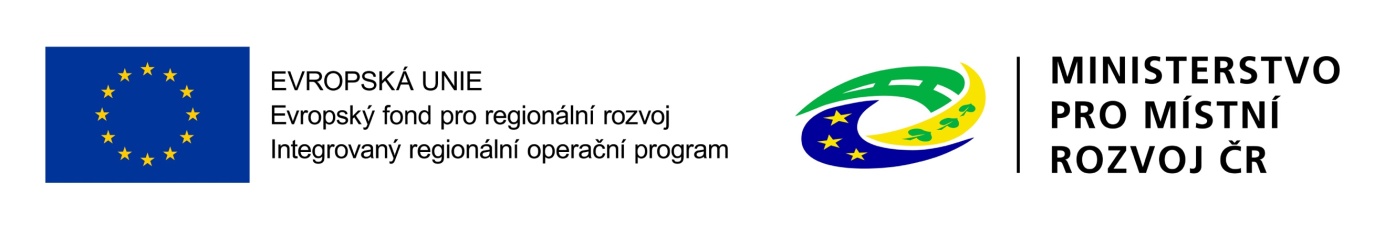 Modernizace učebny ICT a učebny cizích jazyků v ZŠ Nový Jičín, Komenského 66CZ.06.2.67/0.0/0.0/16_066/0010887Projekt řeší problémy v infrastruktuře školy v oblasti výuky cizích jazyků a ICT. Rekonstrukcí stávajících nevyhovujících učeben vzniknou dvě nové moderní učebny provýuku cizích jazyků a ICT, tzn:učebny budou vybaveny moderním zařízením podporujícími výuku cizích jazyků a ICT - jak na straně učitelů, tak i žáků,učebny budou vybaveny moderními výukovými pomůckami a multimediálními prostředky, které umožní zkvalitnit vyučovací proces cizího jazyka a ICT a rozšířit jeho formy.Projekt je spolufinancován z finančních prostředků EU – IROP výzva č. 66.Výše schválené podpory:4 121 993,21 KčDoba realizace:17. 12. 2019-31. 12. 2020